ΘΡΗΣΚΕΥΤΙΚΑ Γ΄ΛΥΚΕΙΟΥ 	1.1 ΕΠΙΣΤΗΜΗ ΚΑΙ ΘΡΗΣΚΕΙΑ	ΦΥΛΛΟ ΕΡΓΑΣΙΑΣ 1Καταληκτική ημερομηνία αποστολής, συμπληρωμένο για το Γ2 25/11/2020 - και για το Γ1 26/11/2020ΟΝΟΜΑΤΕΠΩΝΥΜΟ: ………………………………………………………………………………………..Ζητείται: Αφού διαβάσετε τα κείμενα 1 και 2 να αναπτύξετε την άποψή σας με επίκεντρο τοποθέτησης τα τρία παρακάτω ερωτήματα. Ερώτημα: Επιστήμη και θρησκεία (Ορθοδοξία) πιστεύετε ότι έχουν διαμετρικά αντίθετες προσεγγίσεις ερμηνείας του κόσμου; Ή πιστεύετε ότι σε κάποια πεδία συμπορεύονται και σε κάποια εκφράζουν αντίθετες θέσεις; Αν πιστεύετε ότι σε κάποια πεδία  συμπορεύονται τότε ποια είναι αυτά και σε ποια πεδία συγκρούονται; (αναπτύξτε την άποψή σας με επιχειρήματα ή συγκεκριμένα παραδείγματα και όχι αφοριστικά)Ερώτημα: Πώς καταλήγει στο συμπέρασμα ο επιστήμονας του αποσπάσματος ότι δεν υπάρχει μεταθανάτια ζωή; (θα βοηθούσε αν διαβάζατε όλη τη συνέντευξη του επιστήμονα και όχι μόνο το απόσπασμα που παραθέτουμε) Ερώτημα: Πώς πιστεύει ο Άγιος Λουκάς ο ιατρός ότι μπορούμε να ανακαλύψουμε και να εξερευνήσουμε τον πνευματικό κόσμο;Απαντήστε και αναπτύξτε την άποψή σας το λιγότερο σε 150 λέξεις. (επιχειρηματολογώντας)Κείμενο 1 «Η αληθινή επανάσταση πραγματοποιείται με το μυαλό» Ο γνωστός θεωρητικός φυσικός και ακαδημαϊκός μιλά για τα παιδικά του χρόνια, την επιστήμη της Φυσικής, τον εποικισμό σε άλλους πλανήτες, την Ελλάδα, τη θρησκεία και τη ζωή Πηγή: www.lifo.gr«…. Όταν υπάρχουν εκατό δισεκατομμύρια γαλαξίες και κάθε γαλαξίας αποτελείται από εκατό δισεκατομμύρια αστέρια είναι λίγο εγωιστικό να λέμε ότι ζούμε μόνοι μας και δεν υπάρχει εξωγήινη ζωή. Είμαστε ένα τυχαίο γεγονός. Γεννιόμαστε και πεθαίνουμε μόνοι μας: ένα κράμα συμπτώσεων, εκατομμυρίων πρωτονίων και νετρονίων, ενός τυχαίου σύμπαντος. Αποτέλεσμα μιας συγκυρίας γεγονότων. Δεν υπάρχει αρχή, μέση ή τέλος. Όλα προέρχονται από ένα τίποτα. Πάντα θα γεννιούνται νέα ερωτήματα και διαρκώς θα αναζητούμε καινούργιες απαντήσεις. • Δεν με τρομάζει ο θάνατος. Προσπαθώ, όσο μπορώ, να επιμηκύνω τη ζωή. Δεν υπάρχει μεταθανάτια ζωή. Η θρησκεία είναι μια ανθρώπινη εφεύρεση. Ο φόβος του θανάτου είναι η ισχυρή δύναμη των θρησκειών. Το σημαντικό για μένα είναι ο καθένας να αφήσει το αποτύπωμά του. Δεν με αφορά να πιστεύω σε κάτι και δεν έχω αυτή την εσωτερική ανάγκη, αλλά δεν κατακρίνω όποιους το κάνουν. Όπως έχει πει ο Σπινόζα, «Deus sive Natura», δηλαδή «Θεός ή Φύση». ….» (Απόσπασμα από τη συνέντευξη του θεωρητικού φυσικού και ακαδημαϊκού κ. Νανόπουλου Δημήτριου που δημοσιεύτηκε την 1/1/2019 στο ηλεκτρονικό μέσο www.lifo.gr, όπου και μπορείτε να βρείτε το πλήρες κείμενο, τα έντονα επισημασμένα γράμματα είναι του εκπαιδευτικού) Κείμενο 2Επιστήμη και θρησκεία[…] Λένε ότι η επιστήμη τα καταφέρνει όλα, ότι δεν υπάρχει στην φύση μυστικό που η επιστήμη δεν μπορεί να ανακαλύψει. Εμείς τι μπορούμε να απαντήσουμε σ’ αυτά;Θα τους απαντήσουμε το εξής: Έχετε απόλυτο δίκαιο. Δεν μπορούμε να περιορίσουμε την ανθρώπινη διάνοια που ερευνά την φύση. Ξέρουμε ότι σήμερα η επιστήμη γνωρίζει μόνον ένα μέρος απ’ αυτά που θα έπρεπε εμείς να ξέρουμε για την φύση. Γνωρίζουμε επίσης ότι οι δυνατότητες της επιστήμης είναι μεγάλες. Σ’ αυτό έχουν δίκαιο και δεν το αμφισβητούμε. Τι λοιπόν αμφισβητούμε εμείς; Γιατί δεν αρνούμαστε την θρησκεία όπως το κάνουν αυτοί και δεν την θεωρούμε αντίθετη προς την επιστημονική γνώση; Μόνο γιατί … είμαστε σίγουροι πως εκτός από τον υλικό κόσμο υπάρχει άπειρος και ασύγκριτα υψηλότερος πνευματικός κόσμος… και πάνω απ’ αυτόν υπάρχει Μέγας και Παντοδύναμος Θεός. Αυτό που εμείς αμφισβητούμε είναι το δικαίωμα της επιστήμης να ερευνά με τις μεθόδους της τον πνευματικό κόσμο. Διότι ο πνευματικός κόσμος δεν ερευνάται με τις μεθόδους που ερευνούμε τον υλικό κόσμο. Οι μέθοδοι αυτές είναι εντελώς ακατάλληλες για να ερευνούμε μ’ αυτές τον πνευματικό κόσμο.«Από πού γνωρίζουμε ότι υπάρχει ο πνευματικός κόσμος; Ποιος μας είπε ότι υπάρχει;» Αν μας το ρωτήσουν… θα τους απαντήσουμε το εξής: «μας το είπε η καρδιά μας». Διότι υπάρχουν δύο τρόποι για να γνωρίσει κανείς κάτι. Ο πρώτος είναι αυτός … τον οποίο χρησιμοποιεί η επιστήμη για να γνωρίσει τον υλικό κόσμο. Υπάρχει όμως και ένας άλλος τρόπος, που η επιστήμη δεν τον ξέρει και δεν θέλει να τον ξέρει. Είναι η γνώση μέσω καρδιάς. Η καρδιά μας δεν είναι μόνο το κεντρικό όργανο του κυκλοφοριακού συστήματος, είναι και όργανο με το οποίο γνωρίζουμε τον άλλο κόσμο και αποκτάμε την ανώτατη γνώση. Είναι το όργανο που μας δίνει την δυνατότητα να επικοινωνούμε με τον Θεό και τον άνω κόσμο. Σ’ αυτό μόνο εμείς διαφωνούμε με την επιστήμη. Εκτιμώντας τις μεγάλες επιτυχίες και τα κατορθώματα της επιστήμης, καθόλου δεν αμφισβητούμε την μεγάλη της σημασία και δεν περιορίζουμε την επιστημονική γνώση. Εμείς, λέμε μόνο στους επιστήμονες: «δεν έχετε εσείς την δυνατότητα με τις μεθόδους σας να ερευνάτε τον πνευματικό κόσμο, εμείς όμως μπορούμε να το κάνουμε με την καρδιά μας».Άγιος Λουκάς ο ιατρός αρχιεπ. Κριμαίας, Λόγοι και ΟμιλίεςΑ Π Α Ν Τ Η Σ Η(Διατυπώστε τις απόψεις αφού λάβετε υπόψη σας τα παραπάνω τρία ερωτήματα, ελάχιστος αριθμός λέξεων: 150, ανώτερος: απεριόριστος ,στη συνέχεια αναρτήστε το έγγραφο στην e-class)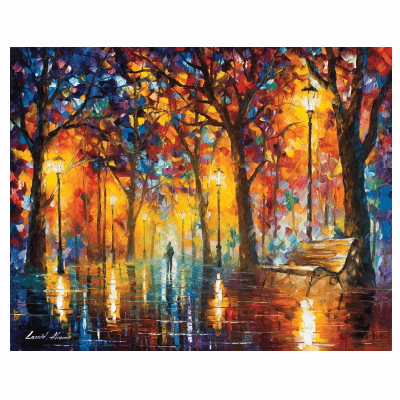 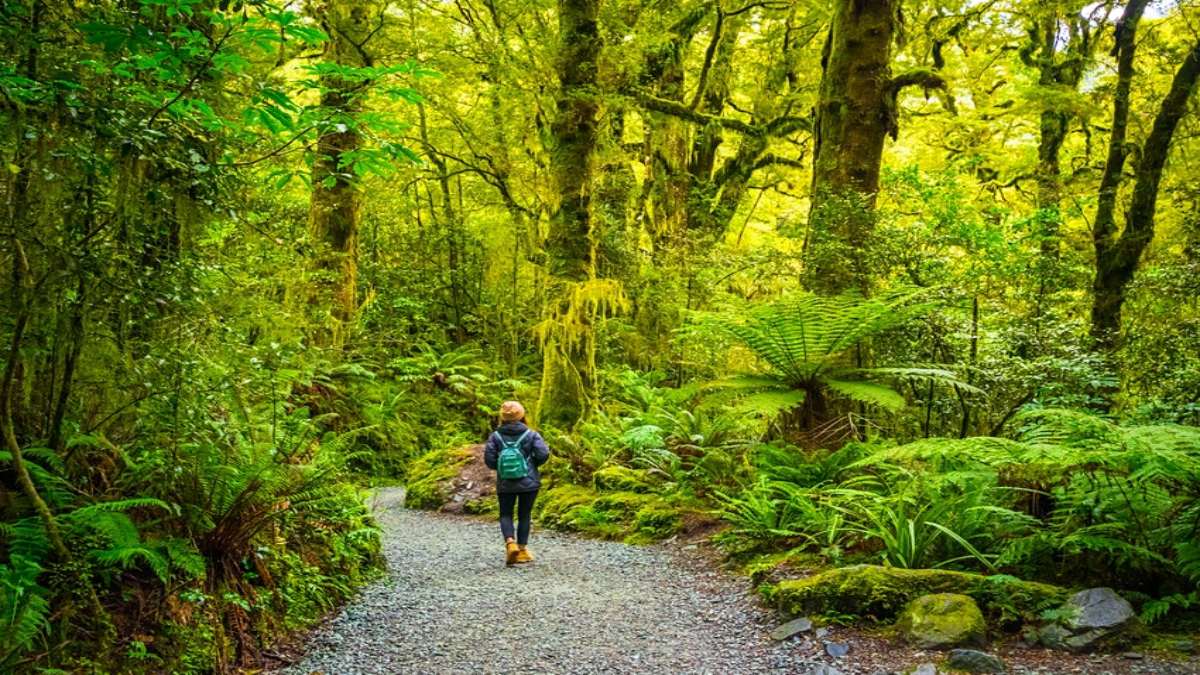 Εικόνα 1-Πηγή: https://stickerbox.grΕικόνα 2-Πηγή: https://www.travelstyle.gr